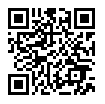 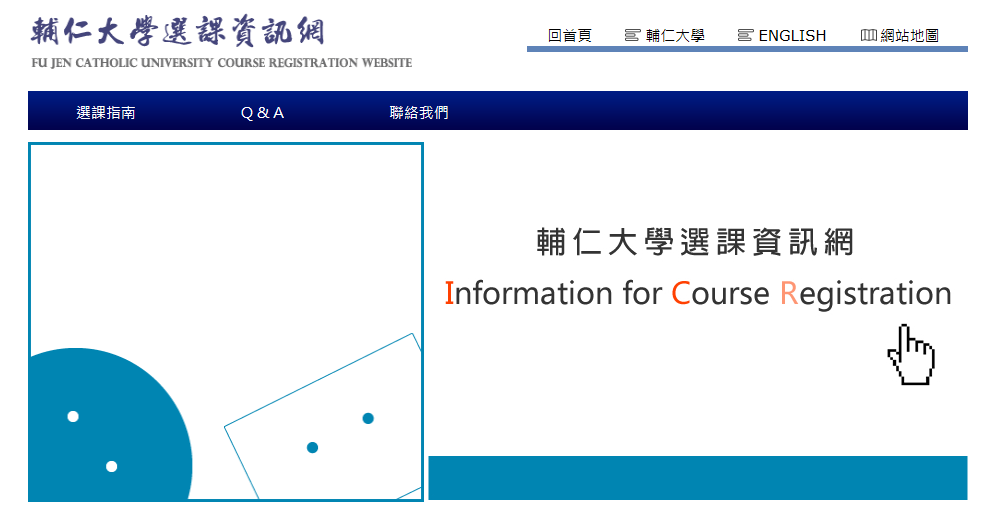 108學年度第2學期選課須知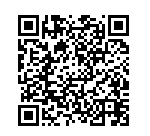 